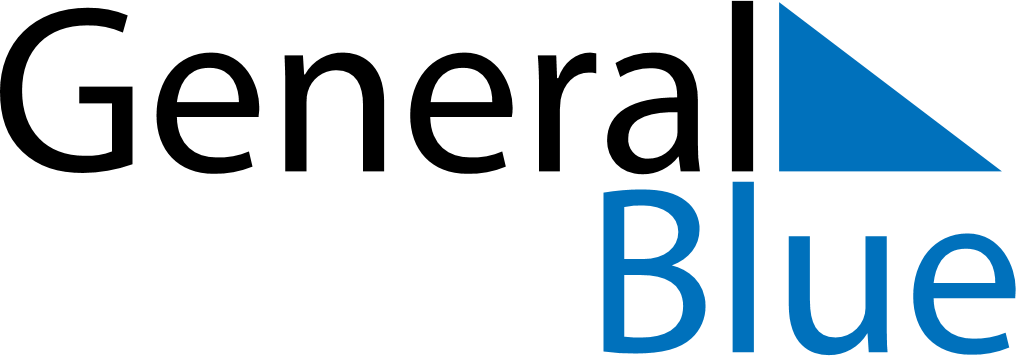 July 2024July 2024July 2024SomaliaSomaliaSundayMondayTuesdayWednesdayThursdayFridaySaturday123456Independence Day7891011121314151617181920Day of Ashura2122232425262728293031